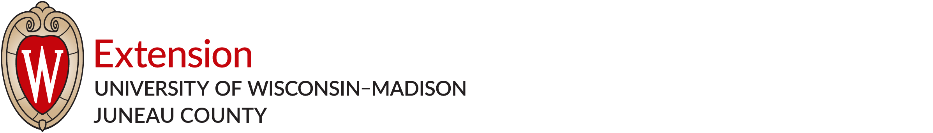 Juneau County 4-H Record Book FormCAT PROJECT FOR 20___SkillsLearned or improvedLearned or improvedSkillsLearned or improvedLearned or improvedSkillsThis yearPast yearsSkillsThis yearPast yearsFeed - nutritionIdentify breedsGroomCarry correctlyTrim toenailsKnow cat hazardsCheck earsKnow normal animalCheck teethKnow diseasesIdentify colorsIdentify stressIdentify coat patternsControl parasitesIdentify partsAdminister medicationIdentify sexUnderstand vaccinationsDateItems purchased, services, etc.AmountTotal Project Expenses$DateType of Health CareDescribe Care Program:What did you exhibit?When/WherePlacing